ANMELDUNG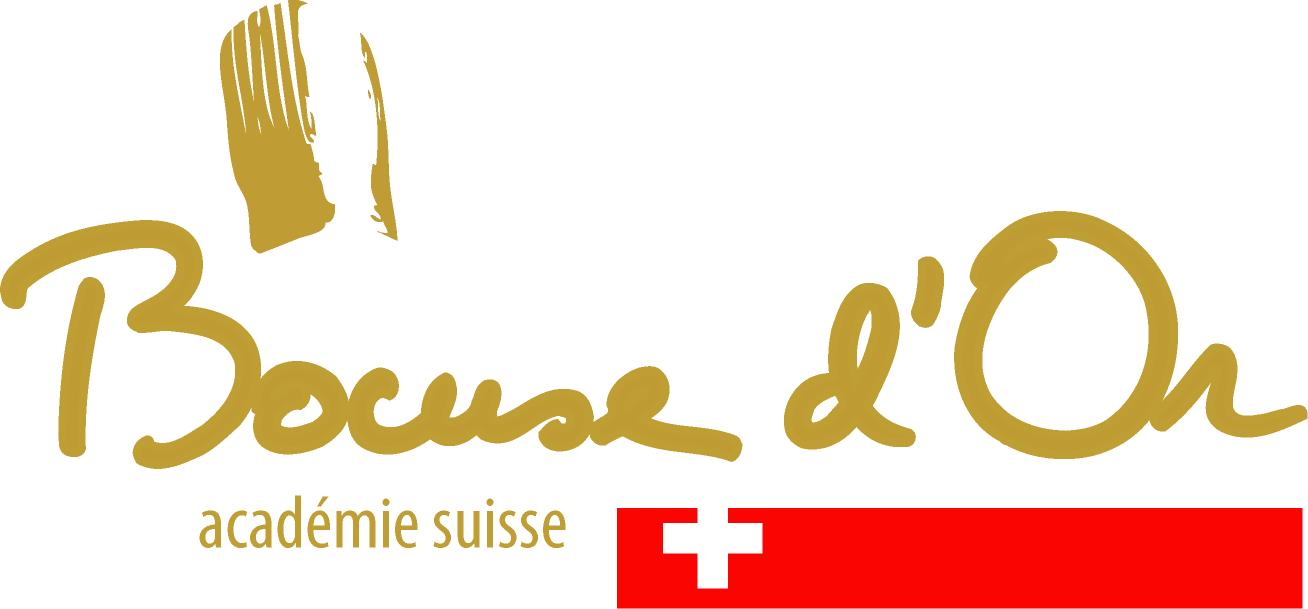 bocuse d'or SCHWEIZ 2018Sie können sich für den Bocuse d'Or 2018 anmelden, für die Schweizerische Auswahl des Bocuse d'Or Europe 2018, indem Sie das Anmeldeformular ausfüllen und die erforderlichen Unterlagen (Lebenslauf und Name der Gerichte) bis spätestens bis zum 1. Juli 2017 einreichen.Die Beschreibungen der Gerichte werden anonym der Nominationsjury übergeben. Bewerber, die anhand der Beschreibungen der Gerichte ausgewählt wurden, sind für die Teilnahme am Finale des Bocuse d'Or Schweiz 2018, Schweiz Auswahl des Bocuse d'Or Europe 2018 berechtigt.Ihre Anmeldung umfasst drei Teile:Anmeldeformular: nachfolgendPersönlicher Teil: Ihr Lebenslauf Wettbewerbs-Teil: Titel und Beschreibung der Gerichte gemäss Artikel 3 des Reglements (Fotos und Rezeptur sind nicht obligatorisch)Senden Sie Ihre Anmeldung an folgende Adresse:Bocuse d'Or Suisse Lucien MosimannLa Bataille 91566 St-AubinDiese Datei kann www.bocusedorsuisse.ch heruntergeladen werden.AnmeldeformularMuss leserlich geschrieben sein oder mittels Computer ausgefüllt werdenName	Vorname	Geburtsdatum 	
Betrieb 	Funktion 	Telefon 	e-mail 	Ich bestätige, das Formular korrekt und vollständig ausgefüllt zu haben. Im Falle der Ernennung zum Finale  akzeptiere ich das Reglement des Bocuse d 'Or  Schweiz 2018.Ort / Datum 	Unterschrift 	